АДМИНИСТРАЦИЯ СВЕТЛОГОРСКОГО СЕЛЬСОВЕТАТУРУХАНСКОГО РАЙОНА КРАСНОЯРСКОГО КРАЯП О С Т А Н О В Л Е Н И Еп. Светлогорск29.08.2016                                                                                                                  № 54-ПВ соответствии со статьей 78 Бюджетного кодекса Российской Федерации, Федеральным законом от 06.10.2003 № 131-ФЗ «Об общих принципах организации местного самоуправления в Российской Федерации», руководствуясь статьями 19, 22 Устава Светлогорского сельсовета Туруханского района Красноярского края, ПОСТАНОВЛЯЮ: 1. Утвердить Порядок предоставления субсидий юридическим лицам, индивидуальным предпринимателям, физическим лицам согласно приложению                    к настоящему Постановлению.2. Опубликовать постановление в газете «Светлогорский вестник»                             и разместить на официальном сайте администрации Светлогорского сельсовета. 3. Настоящее Постановление вступает в силу со дня его опубликования.Контроль над исполнением настоящего Постановления оставляю за собой.Глава Светлогорского сельсовета                                                           А.К. КришталюкПОРЯДОКпредоставления субсидий юридическим лицам, индивидуальным предпринимателям, физическим лицамСтатья 1. Общие положенияПорядок предоставления субсидий юридическим лицам, индивидуальным предпринимателям, физическим лицам (далее Порядок) устанавливает процедуру предоставления субсидий юридическим лицам (за исключением субсидий муниципальным учреждениям), индивидуальным предпринимателям, физическим лица – производителям товаров, работ, услуг на территории муниципального образования Светлогорский сельсовет Туруханского района Красноярского края (далее Получатель).Субсидия предоставляется в случаях, предусмотренных нормативным правовым актом Светлогорского сельского Совета депутатов о бюджете Светлогорского сельсовета и принимаемыми в соответствии с ним нормативными правовыми актами  главы Светлогорского сельсоветаСтатья 2. Критерии отбора Получателей на получение субсидийКритериями отбора Получателей на получение субсидий являются:Осуществление Получателем производства товаров, выполнение работ, оказание услуг на территории муниципального образования Светлогорский сельсовет Туруханского района Красноярского края значимых для жизнеобеспечения и социально-экономического развития поселка Светлогорск.Получатель не находится в стадии реорганизации, ликвидации, банкротства (несостоятельности).Статья 3. Цели, условия и порядок предоставления субсидий	1. Субсидии предоставляются на безвозмездной и безвозвратной основе в целях возмещения недополученных доходов и (или) финансового обеспечения (возмещения) затрат в связи с производством (реализацией) товаров (за исключением подакцизных товаров, кроме автомобилей легковых и мотоциклов, винодельческих продуктов, произведенных из выращенного на территории Российской Федерации винограда), выполнением работ, оказанием услуг при решении вопросов местного значения:	- на возмещение части затрат по перевозке пассажиров автомобильным транспортом;	- на возмещение части затрат, связанных с транспортировкой основных продуктов питания;	- на компенсациюзатрат по содержанию муниципальной бани.2. Для получения субсидии, Получатель, представляет в Администрацию Светлогорского сельсовета Туруханского района Красноярского края (далее – Администрация Светлогорского сельсовета) следующие документы: 1) заявление о предоставлении субсидии (приложение № 1); 2) копию документа, удостоверяющего личность Получателя; 3) копию выписки из Единого государственного реестра юридических лиц - для юридических лиц или из Единого государственного реестра индивидуальных предпринимателей - для индивидуальных предпринимателей;4) копию устава (для юридических лиц, обращающихся впервые);5) копию свидетельства о государственной регистрации (для юридических лиц и индивидуальных предпринимателей обращающихся впервые);6) копию свидетельства о постановке на учёт в налоговом органе (для юридических лиц и индивидуальных предпринимателей обращающихся впервые);7)документы, подтверждающие полномочия руководителя Получателя;копии документов, подтверждающих недополученные доходы и (или) финансовое обеспечение (возмещение) затрат в связи с производством (реализацией) товаров, выполнением работ, оказанием услуг значимых для жизнеобеспечения и социально-экономического развития поселка Светлогорск (например: договоры, сметы, платежные поручения, акты сверок, акты выполненных работ, отчеты об оценке рыночной стоимости услуг (работ), обоснования разницы тарифов и недополученных доходов и иные документы, которые являются обоснованием возможности получения субсидии).Представляемые копии документов заверяются подписью уполномоченного лица с указанием фамилии, инициалов, должности и даты, печатью Получателя. Документ, содержащий в себе более одного листа, прошивается, листы нумеруются, и заверяется подписью уполномоченного лица с указанием фамилии, инициалов, должности и даты, печатью Получателя.3. Поступившее заявление рассматривается в течение 10 рабочих дней с момента поступления в Администрации Светлогорского сельсовета.4. Решение о предоставлении субсидии или об отказе в её предоставлении принимается главой Светлогорского сельсовета после проведения проверки специалистами Администрации Светлогорского сельсовета документов, представленных Получателем, с целью установления возможности предоставления субсидии.5. Решение о предоставлении субсидии издаётся в форме распоряжения с установлением размера предоставляемой субсидии. Копия распоряжения направляется Получателю вместе с соглашением о предоставлении субсидии, которое он обязан вернуть подписанным в течение 10 рабочих дней с момента его получения.Перечисление субсидии осуществляется в безналичной форме на счет Получателя, в пределах бюджетных ассигнований и лимитов бюджетных обязательств на текущий финансовый год.Статья 4. Порядок возврата субсидий и (или) остатков неиспользованных субсидий1. Субсидии и (или) остатки неиспользованных субсидий подлежит возврату в бюджет Светлогорского сельсовета в следующих случаях: - нарушения условий предоставления субсидий; - нецелевого использования Получателем полученных субсидий; - неиспользования в отчетном финансовом годуполученных субсидий.  2. Субсидии и (или) остатки неиспользованных субсидий подлежат возврату в течение 10 рабочих дней со дня получения требования от Администрации Светлогорского сельсовета о возврате субсидий и (или) остатков неиспользованных субсидий с указанием причины возврата.Статья 5. Финансовый контроль соблюдения условий, целей и порядка предоставления субсидий Предоставляемые субсидии подлежат обязательной проверке соблюдения условий, целей и порядка предоставления субсидий их Получателями.Проверка осуществляется главным распорядителем бюджетных средств Администрацией Светлогорского сельсовета.3. Получатель в порядке и сроки, предусмотренные соглашением, направляет в Администрацию  Светлогорского сельсовета отчет об использовании субсидий(приложение № 2) с приложением документов, подтверждающих целевое использование предоставленных субсидий. 4. Получатель субсидии несет ответственность за качественное и своевременное составление отчетности, за целевое использование субсидии и достоверность представляемых сведений.	5. Нецелевое использование денежных средств, предоставленных в виде субсидий, влечет применение мер ответственности, предусмотренных Бюджетным Кодексом Российской Федерации.ЗАЯВЛЕНИЕПросим предоставить субсидии ______________________________________(наименование получателя субсидии)______________________________________________________________________для возмещения недополученных доходов и (или) финансового обеспечения (возмещения) затрат в связи с производством (реализацией) товаров, выполнением работ, оказанием услуг (необходимое подчеркнуть) ____________________________________________________________________________________(цель получения субсидии)в сумме_______________________________________________________________.ОКПО __________________________________,ОГРН __________________________________,ИНН ___________________________________, КПП ___________________________________,р/сч ____________________________________, наименование банка _________________________________________________________________________________БИК ___________________________________, к/с _____________________________________Адрес заявителя______________________________________________________________________________________________________________________________К заявлению прилагаются:1) ____________________________________________________________________2) ____________________________________________________________________3) и т.д.__________________                                            _____________________________                  (подпись)                                                                                                                  (Ф.И.О. руководителя)__________________                                            _____________________________                 (подпись)                                                                                                                    (Ф.И.О. гл. бухгалтера)__________________                      (дата)М.П.ОТЧЕТоб использовании субсидий______________________________________________________________(наименование субсидий)за _______________20___ г. (наименование организации)__________________                    _____________________________(подпись)                                                                         (Ф.И.О. руководителя)__________________                    _____________________________ (подпись)                                                                           (Ф.И.О. гл. бухгалтера) Об утверждении Порядка предоставления субсидий юридическим лицам, индивидуальным предпринимателям, физическим лицамПриложение к Постановлению администрации Светлогорского сельсовета                от 29.08.2016 № 54-ППриложение №1к Порядку предоставления субсидий юридическим лицам, индивидуальным предпринимателям, физическим лицам,  утв. Постановлением администрации Светлогорского сельсовета от 29.08.2016 № 54-П Приложение №2к Порядку предоставления субсидий юридическим лицам, индивидуальным предпринимателям, физическим лицам,  утв. Постановлением администрации Светлогорского сельсовета от 29.08.2016 № 54-П № п.п.Наименование мероприятия, расходовПланируемые расходы на мероприятие, (руб.)Поступило из местного бюджета за отчетный период денежных средств, (руб.)Освоено за отчетный период (руб.)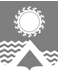 